Parte superior do formulárioParte inferior do formulário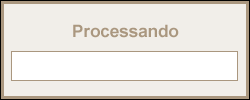 a9ba6033-e6dd-4297-8fba-5189f70f7d5aY2:a9ba6033-e6dd-4297-8fba-5189f70f7d5a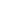 